Chemistry assignment    ESTHER AJUWA SOWEIGHA19/SCI07/002AGRICULTURAL SCIENCECOLLEGE OF SCIENCES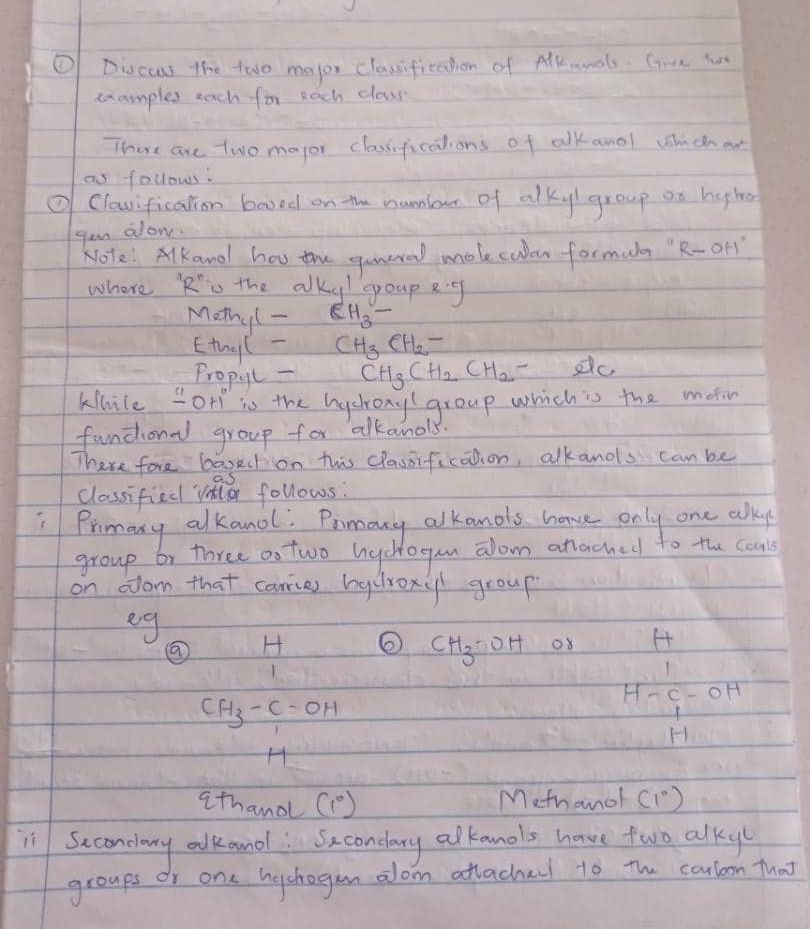 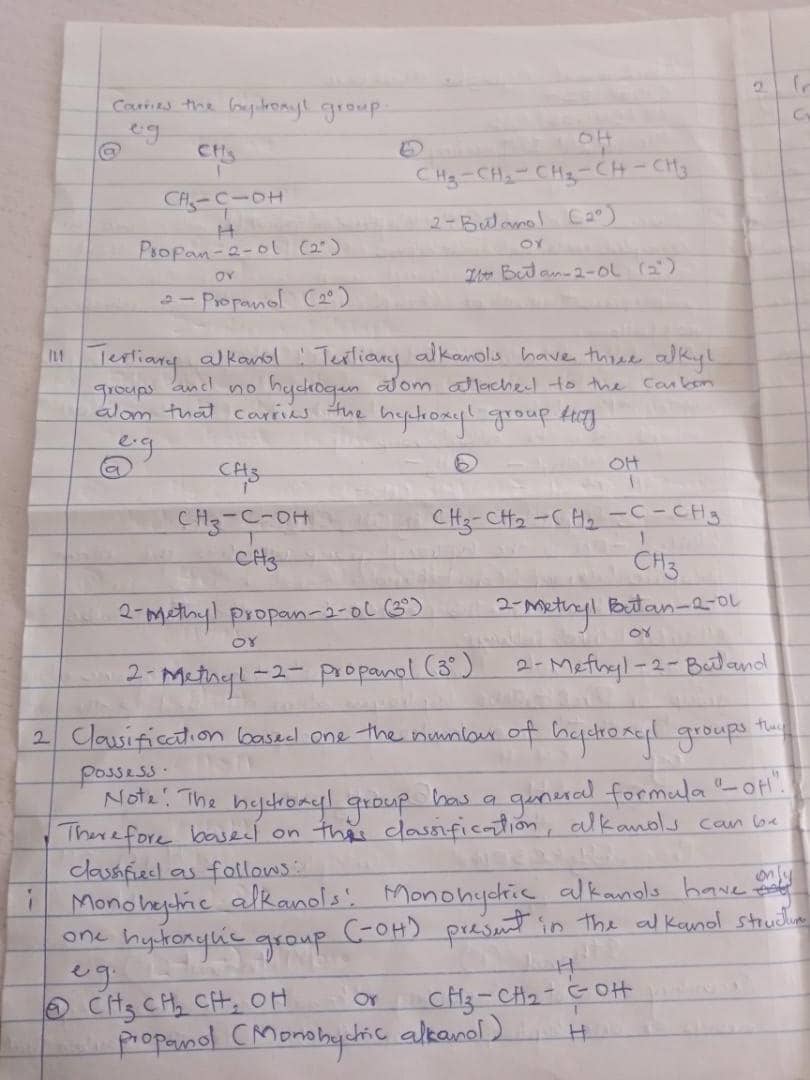 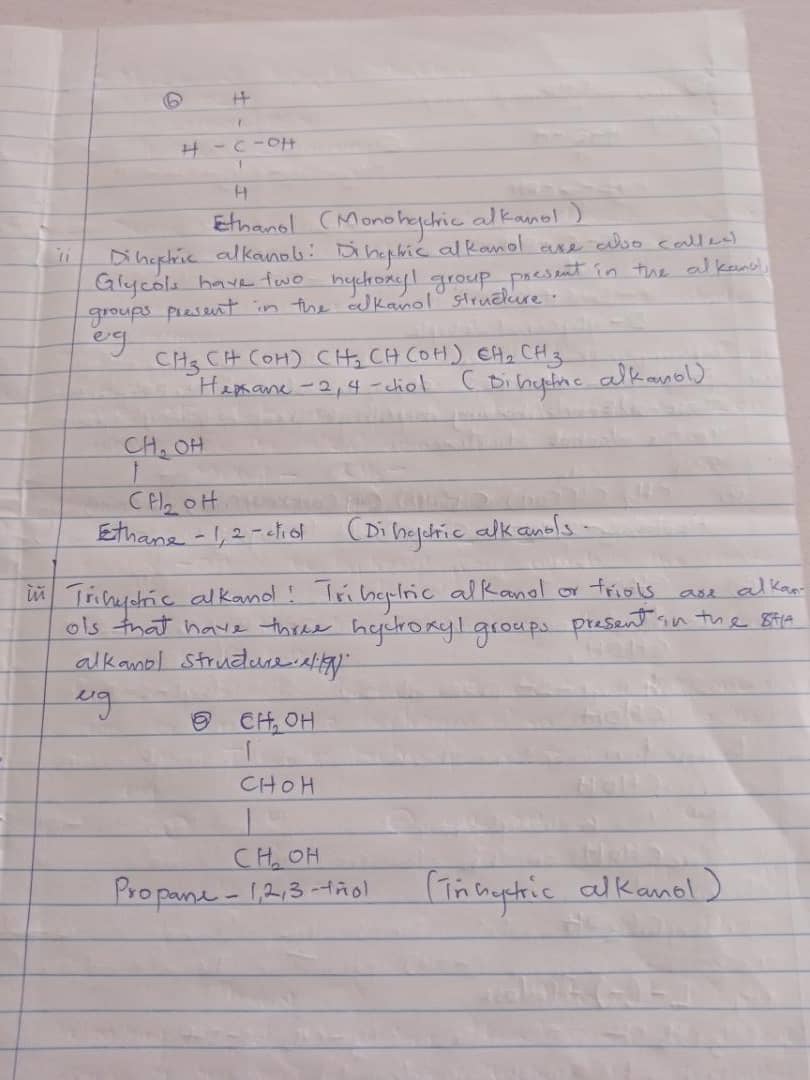 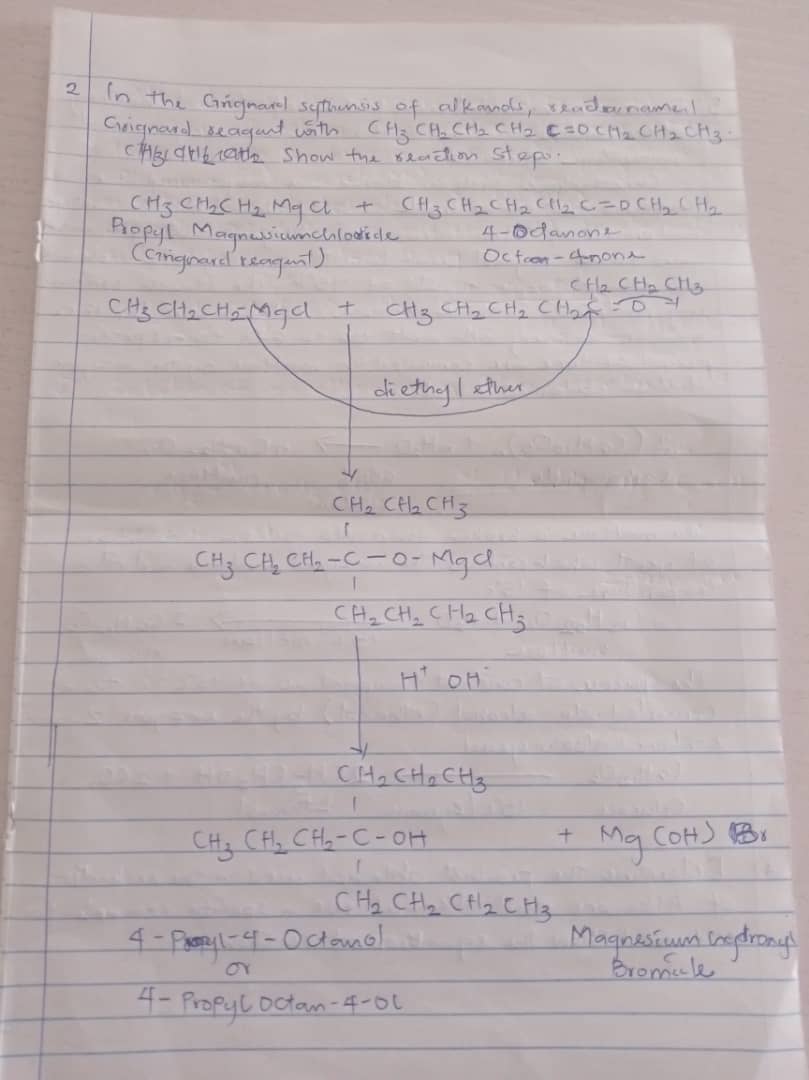 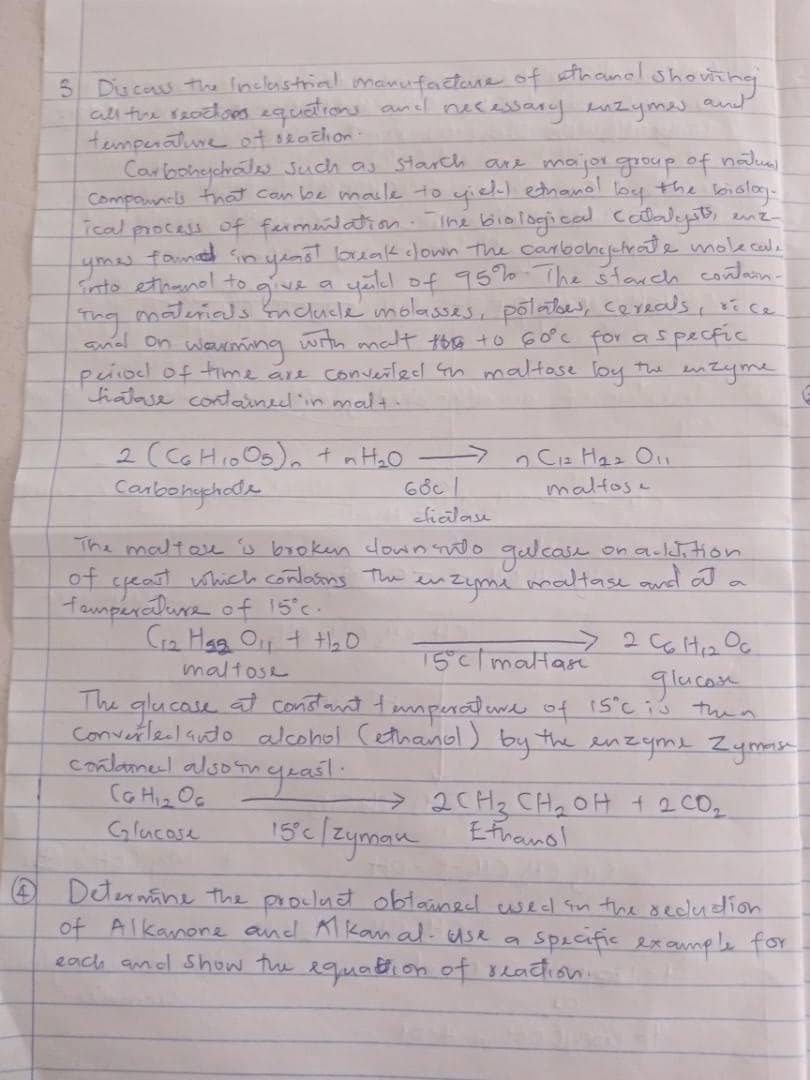 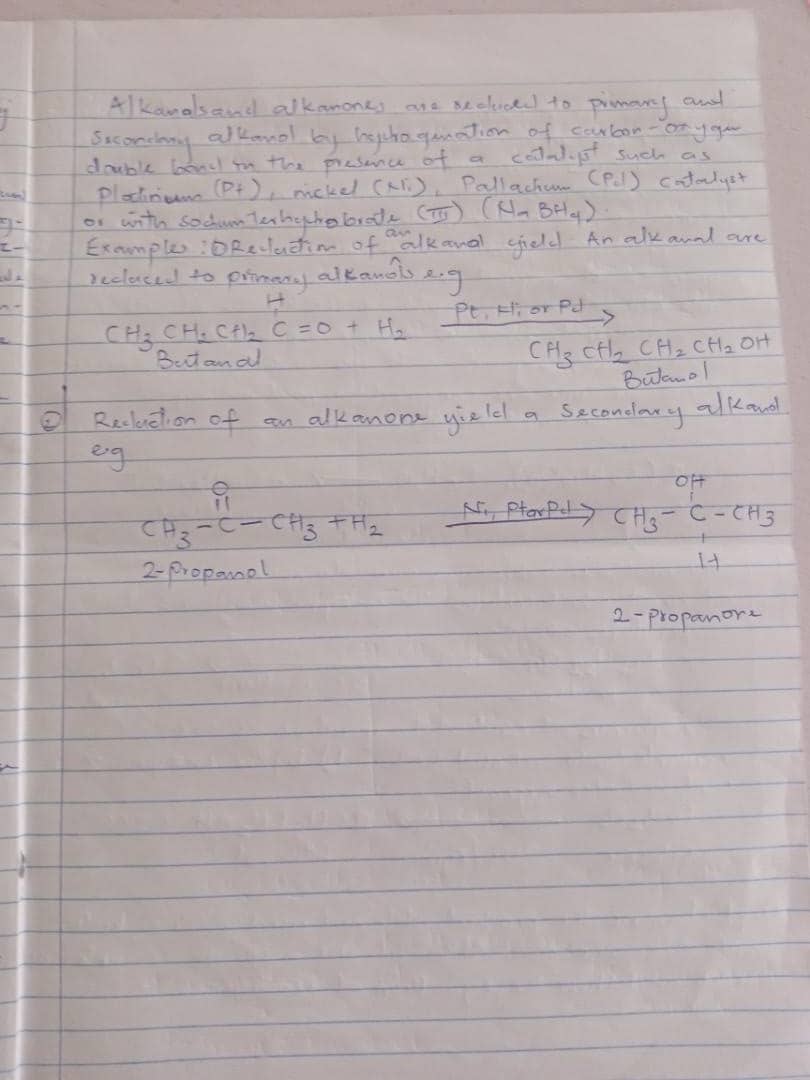 